Publicado en Beijing el 20/06/2018 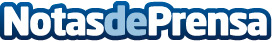 Zhai Shanying desarrolla la teoría de la Nación EcológicaEl presidente de la compañía china Puhua Comercial Group, el Sr. Zhai Shanying, propone en Beijing la teoría de la Nación Ecológica con el objetivo de abrir una nueva era de vida para la humanidadDatos de contacto:-Nota de prensa publicada en: https://www.notasdeprensa.es/zhai-shanying-desarrolla-la-teoria-de-la_1 Categorias: Internacional Telecomunicaciones Sociedad E-Commerce http://www.notasdeprensa.es